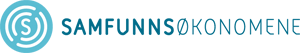 Kravskjema - KSSkjema for individuelt lønnsopprykk 
ved årlige lokale forhandlinger etter HTA Kontaktinformasjon Nåværende lønnsplassering:(se lønnsslipp for disse opplysningene)LønnskravOrdinære lokale forhandlinger Frist for å fremme krav for arbeidsgiver: sett innEvt. krav om ny stillingskode: Publikasjonsliste kan vedlegges. 
Opplysningene på dette skjema vil bare bli brukt i lønnsforhandlingene.Kravskjemaet skal leveres til den lokale tillitsvalgte. 
Dersom det ikke er lokallag av Samfunnsøkonomene på ditt arbeidssted, skal skjemaet sendes til Samfunnsøkonomenes sekretariat: post@samfunnsokonomene.no Navn:Navn:Fødselsdato:Adresse:Postnr:Sted:Arbeidsgiver:Arbeidssted/avdeling/seksjon el.:Arbeidssted/avdeling/seksjon el.:E-post:Mobil:Mobil:Stillingsbetegnelse:Årslønn i kroner:Evt. tillegg:Stillings-andel (%):Stillings-andel (%):100100Begynte i nåværende stilling (dato):Tilsettingsforhold:Siste lønnsopprykk ved lokale lønns-forhandlinger (år):Siste lønnsopprykk ved lokale lønns-forhandlinger (år):Plassering i lønnskapittel etter HTA:Fast:__  Midlertidig:__Stillingsbetegnelse:Lønn:Begrunnelse for kravetSted:ElnesvågenDato:02.09.2021Signatur:Curriculum vitae (i kortform):